   Smer: Finansijski tehničar   IV godina   PITANJA: 1. Pojam preduzeća (osnivanje, poslovno ime, nacionalna pripadnost, zastupanje, registar privrednih subjekata)
2. Društva lica - ortačko društvo
3. Društvo sa ograničenom odgovornošću
4. Društva kapitala - akcionarsko društvo
5. Privatizacija
6. Koncern, holding i privredne komore
7. Likvidacija
8. Stečaj
9. Berze, banke i osiguravajuće organizacije
10.Strana ulaganja
11.Pojam i izvori obligacija
12.Pojam i podela ugovora
13.Ponuda
14.Prihvat ponude
15.Uslov i rok u ugovoru
16.Cesija
17.Docnja
18.Sredstva obezbeđenja ugovornih obligacija
19.Prestanak obligacija
20.Raskid ugovora
21.Ništavi i rušljivi ugovori
22.Ugovor o prodaji
23.Ugovor o trgovinskom zastupanju (agenturi)
24.Ugovor o uskladištenju
25.Ugovor o otpremanju
26.Ugovor o prevozu
27.Ugovor o osiguranju
28.Menica
29.Ček
30.Učesnici u upravnom postupku
31.Tok (faze) upravnog postupka
32.Poreski obveznik
33.Sankcije za neblagovremeno i netačno utvrđivanje javnih prihoda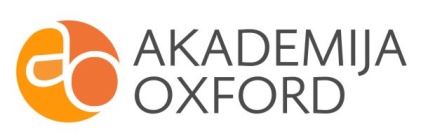 